109年度嘉義縣消費者有機農業教育宣導會主辦單位：台灣有機產業促進協會、國立屏東科技大學農園生產系 協辦單位：嘉義縣溪口鄉農會 補助單位：行政院農業委員會農糧署目    的：為協助消費者了解有機農業的內涵有機產品是安全可靠的，進          而支持與消費有機產品，因此辦理有機產品的生產與品質教育          宣導會。講習日期：109年9月3日(星期四)講習地點：溪口鄉農會3樓會議室 (嘉義縣溪口鄉溪東村民生街80號)報名方式：請詳盡填妥報名表後電郵atoap2007@gmail.com，或郵寄至91201屏東縣內埔鄉學府路1號「國立屏東科技大學農園系有機農業研究室(HO106)」，或傳真(08)774-0227 (傳真或電郵後請來電確認， 謝謝！)費用：本講習會採免費報名。報名人數：即日起至108年8月27日(四)前報名截止。連絡電話：(08)770-3202轉6349 台灣有機產業促進協會 劉先生。消費者有機農業教育宣導講習會議程表：【備    註】：為實踐有機、環保行動，請自備環保筷及茶杯等用具。109年度嘉義縣消費者有機農業教育宣導會報名表時間名稱主講人08:00-08:25報到報到08:25-08:30主辦人致詞主辦人致詞08:30-10:10有機農業的內涵與有機農產品的品質王鐘和/國立屏東科技大學農園生產系教授暨台灣有機產業促進協會名譽理事長10:10-10:20休息休息10:20-12:00為愛而生的行動餐田-天然超市胡惠玲/同心園有機農場場主12:00-綜合討論綜合討論姓    名姓    名飲食習慣□葷   □素服務單位服務單位職    稱聯絡方式電話行動電話聯絡方式E-mail傳    真通訊地址通訊地址□□□－□□□□□－□□□□□－□□報名方式報名方式網路報名：https://reurl.cc/b50bRd e-mail信箱：atoap2007@gmail.com傳真：(08)774-0227(傳真或電郵後請來電確認，謝謝！)郵寄：91201屏東縣內埔鄉學府路1號「國立屏東科技大學農園系有              機農業研究室(HO106)」。QR Code：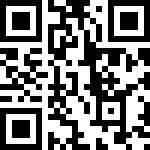 ※聯絡電話： (08) 770-3202分機6349 劉先生網路報名：https://reurl.cc/b50bRd e-mail信箱：atoap2007@gmail.com傳真：(08)774-0227(傳真或電郵後請來電確認，謝謝！)郵寄：91201屏東縣內埔鄉學府路1號「國立屏東科技大學農園系有              機農業研究室(HO106)」。QR Code：※聯絡電話： (08) 770-3202分機6349 劉先生網路報名：https://reurl.cc/b50bRd e-mail信箱：atoap2007@gmail.com傳真：(08)774-0227(傳真或電郵後請來電確認，謝謝！)郵寄：91201屏東縣內埔鄉學府路1號「國立屏東科技大學農園系有              機農業研究室(HO106)」。QR Code：※聯絡電話： (08) 770-3202分機6349 劉先生注意事項注意事項報名截止日期：即日起至109年8月27日(四)止或額滿為止(100人)。為實踐有機、響應環保行動，請自備環保筷及茶杯等用具。依據個人資料保護法，參加本活動者視為瞭解及同意於本活動之需要進行彙整、處理及後續相關程序之聯繫使用其個人資料，類別包括：姓名、電話、信箱等個人資料中之識別類資訊。報名截止日期：即日起至109年8月27日(四)止或額滿為止(100人)。為實踐有機、響應環保行動，請自備環保筷及茶杯等用具。依據個人資料保護法，參加本活動者視為瞭解及同意於本活動之需要進行彙整、處理及後續相關程序之聯繫使用其個人資料，類別包括：姓名、電話、信箱等個人資料中之識別類資訊。報名截止日期：即日起至109年8月27日(四)止或額滿為止(100人)。為實踐有機、響應環保行動，請自備環保筷及茶杯等用具。依據個人資料保護法，參加本活動者視為瞭解及同意於本活動之需要進行彙整、處理及後續相關程序之聯繫使用其個人資料，類別包括：姓名、電話、信箱等個人資料中之識別類資訊。